Metas e ResultadosRelatório pedagógico fevereiro 2019O Centro Social e Educacional Pequeno Príncipe atendeu 100 crianças no período integral.  Oferecendo a comunidade escolar, moradoras da zona urbana  e pertencentes de  classe baixa, inserção e intervenção social oferecendo qualidade educacional e promovendo à conquista de sua cidadania, caráter, moralidade e igualdade social.  No período de fevereiro de 2019 iniciaremos as atividades e habilidades  baseado nas normas da BNCC.  Assim garantido as crianças o direito de conviver – se  ampliando o convívio social, linguagens, conhecimento de si e respeito as culturas. conhecer –  se   interagir com colegas, jogos, respeitar as regras e se organizar. O Brincar também faz parte das interações com as  crianças em amplo conhecimento, de imaginação, criatividade e diversos aspectos “emocionais, “corporais,  sensoriais, expressivas, cognitivas, sociais e relacionais”. O praticar  esta envolvido a interação entre a gestão da creche e da atividades  da vida diária, como as o ambiente a ser explorado, brincadeiras, assim desenvolvendo  linguagens, conhecimentos e apresentando um direcionamento a ser posicionado. O explorar – foram desenvolvidos atividades que exploraram movimentos, a coordenação motora, sons, formas entre outros modalidades. O expressar visa demonstrar para novas descobertas , expressão de sentimentos e emoções, duvidas e hipóteses.Desta forma,  proporcionamos a criança a se expressarem e refletirem que a escola  esta interligados a centralidade do aprender, do brincar e do educar  através do lúdico.Projeto contra a Dengue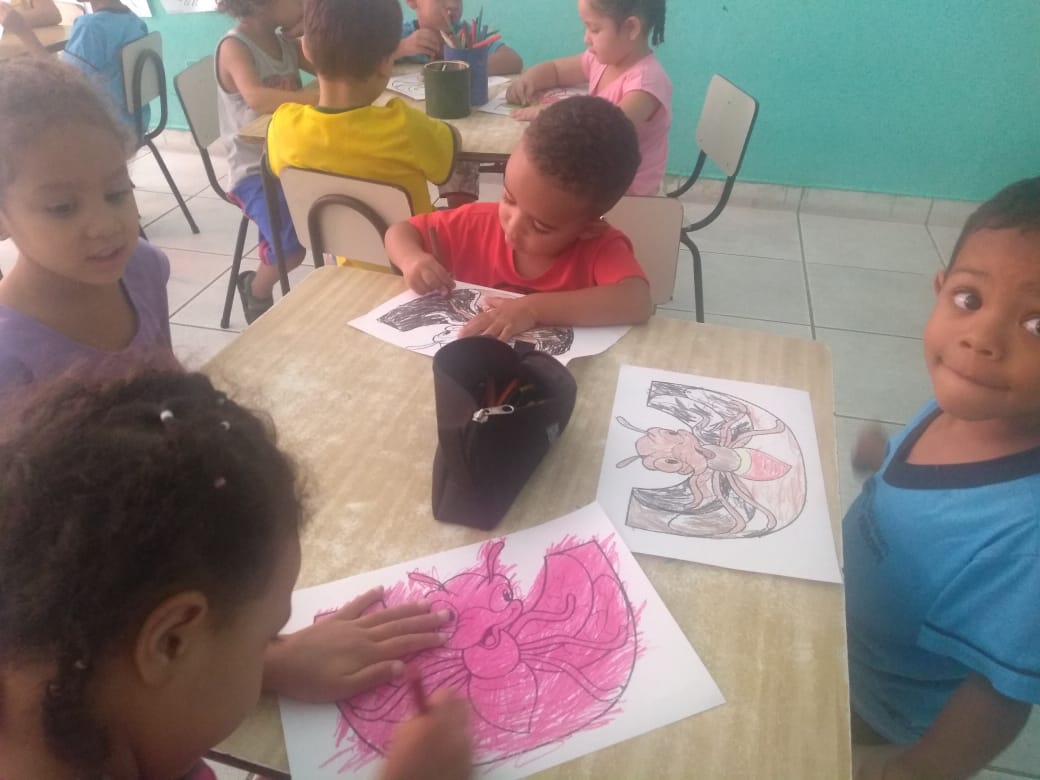 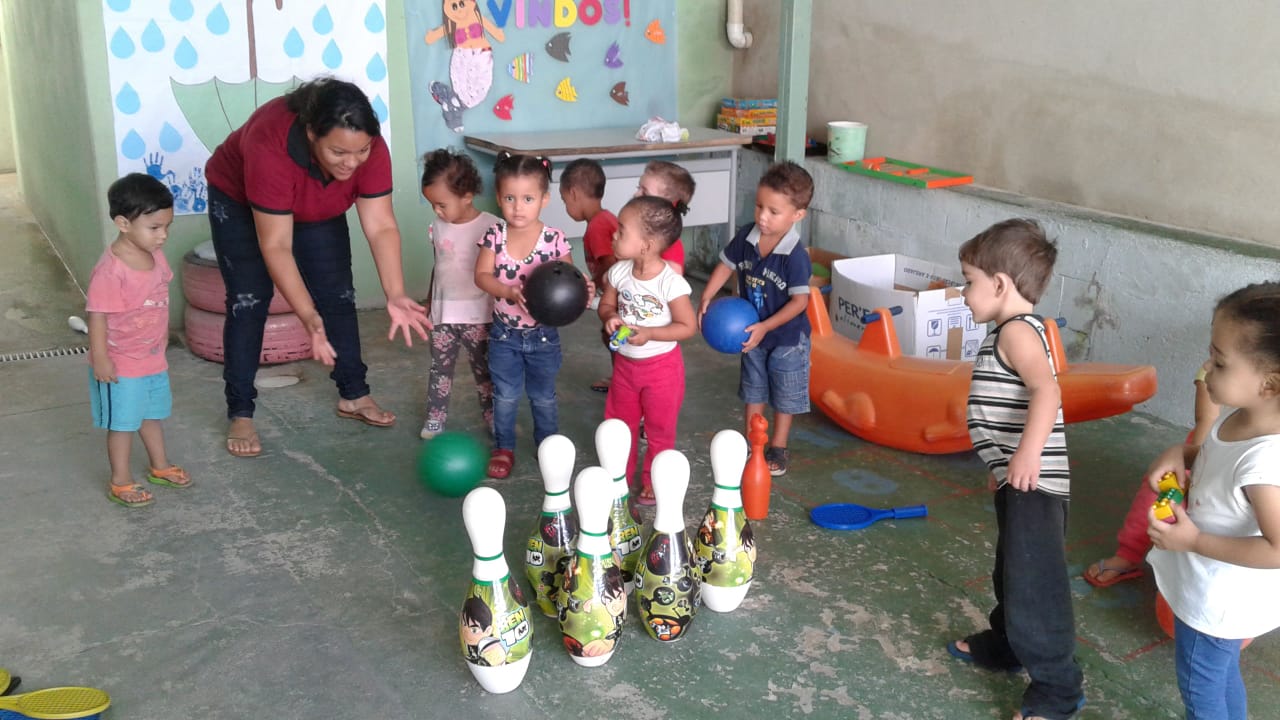 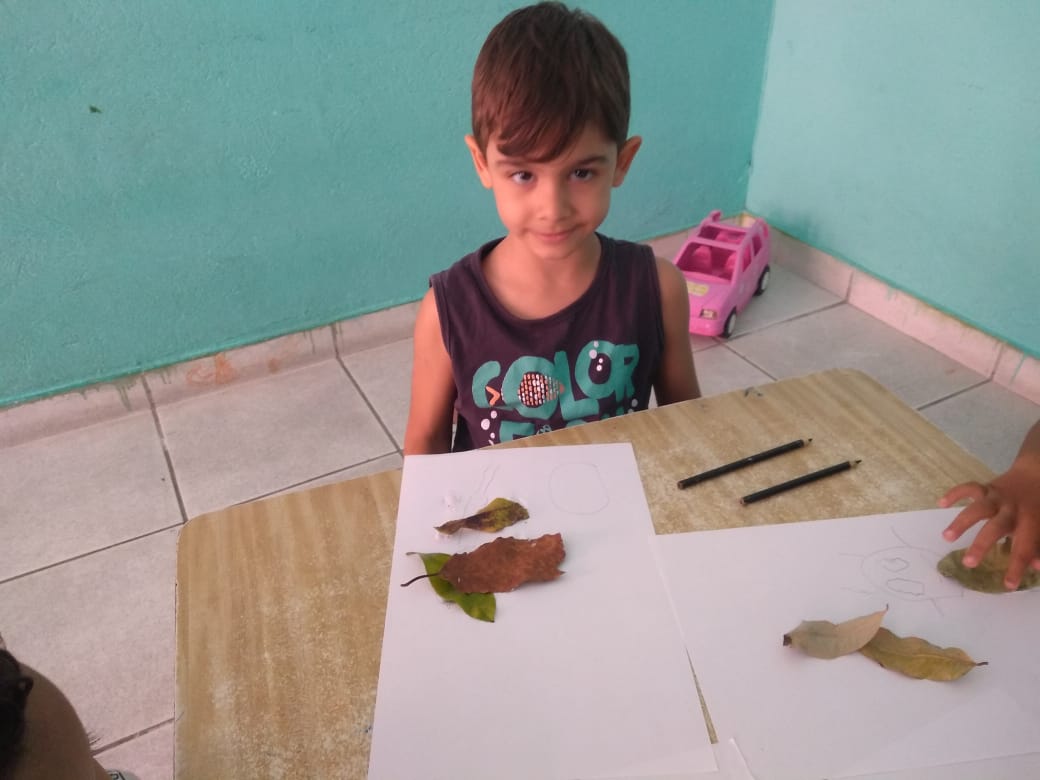 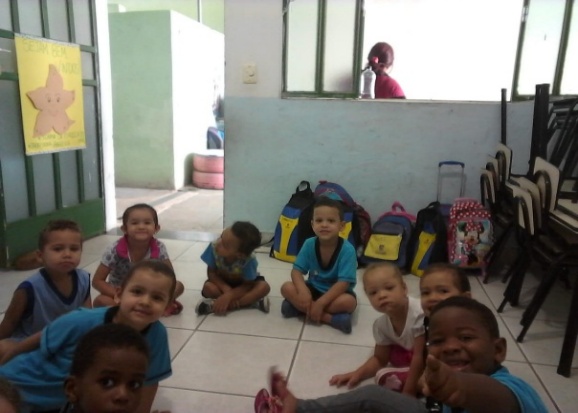 